от 07.04.2021  № 333О внесении изменений в постановление администрации Волгограда от 25 декабря 2019 г. № 1507 «О бюджетных полномочиях по администрированию доходов бюджета Волгограда»В соответствии со статьей 160.1 Бюджетного кодекса Российской Федерации, приказами Министерства финансов Российской Федерации 
от 06 июня 2019 г. № 85н «О Порядке формирования и применения кодов бюджетной классификации Российской Федерации, их структуре и принципах назначения», постановлениями главы Волгограда от 16 июня 2008 г. № 1083 
«Об утверждении Порядка осуществления органами местного самоуправления Волгограда и структурными подразделениями администрации Волгограда бюджетных полномочий главных администраторов доходов бюджета Волгограда», от 16 октября 2018 г. № 20-п «О распределении обязанностей в администрации Волгограда», руководствуясь статьями 7, 39 Устава города-героя Волгограда, администрация ВолгоградаПОСТАНОВЛЯЕТ:1. Внести в постановление администрации Волгограда от 25 декабря 2019 г. № 1507 «О бюджетных полномочиях по администрированию доходов бюджета Волгограда» следующие изменения:1.1. Перечень источников доходов бюджета Волгограда, закрепленных 
за администрацией Волгограда, утвержденный указанным постановлением, изложить в следующей редакции:1.2. Перечень доходов бюджета Волгограда, закрепленных за подведомственными администрации Волгограда администраторами доходов бюджета Волгограда, утвержденный указанным постановлением, дополнить строкой 3.12 следующего содержания:2. Настоящее постановление вступает в силу со дня его подписания
и подлежит опубликованию в установленном порядке.Руководитель аппарата главы Волгограда                                                                                    Е.А.Алтухов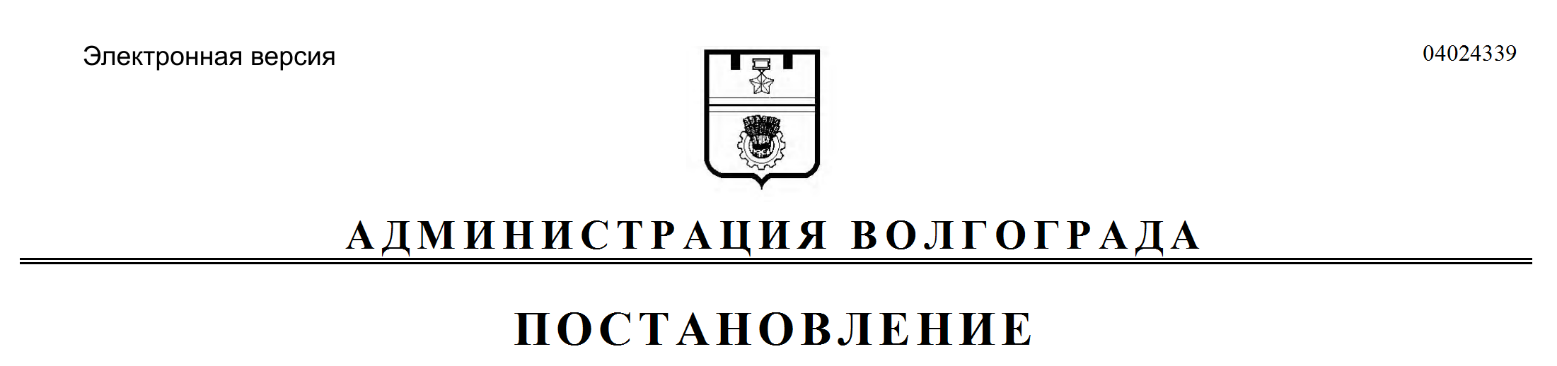 №п/пКод главного администратора доходов бюджета ВолгоградаКод доходов бюджета ВолгоградаНаименование кодадоходов бюджета Волгограда12341.7521 11 09044 04 0500 120Прочие поступления от использования имущества, находящегося в собственности городских округов (за исключением имущества муниципальных бюджетных и автономных учреждений, а также 1234имущества муниципальных унитарных предприятий, в том числе казенных)2.7521 13 01994 04 0000 130Прочие доходы от оказания платных услуг (работ) получателями средств бюджетов городских округов3.7521 13 02064 04 0000 130Доходы, поступающие в порядке возмещения расходов, понесенных в связи с эксплуатацией имущества городских округов4.7521 13 02994 04 0000 130Прочие доходы от компенсации затрат бюджетов городских округов5.7521 13 02994 04 0100 130Прочие доходы от компенсации затрат бюджетов городских округов (в части дебиторской задолженности прошлых лет)6.7521 15 02040 04 0000 140Платежи, взимаемые органами местного самоуправления (организациями) городских округов за выполнение определенных функций7.7521 16 07090 04 0000 140Иные штрафы, неустойки, пени, уплаченные в соответствии с законом или договором в случае неисполнения или ненадлежащего исполнения обязательств перед муниципальным органом (муниципальным казенным учреждением) городского округа8.7521 16 10031 04 0000 140Возмещение ущерба при возникновении страховых случаев, когда выгодоприобретателями выступают получатели средств бюджета городского округа9.7521 16 10032 04 0000 140Прочее возмещение ущерба, причиненного муниципальному имуществу городского округа (за исключением имущества, закрепленного за муниципальными бюджетными (автономными) учреждениями, унитарными предприятиями)10.7521 16 10062 04 0000 140Платежи в целях возмещения убытков, причиненных уклонением от заключения с муниципальным органом городского округа (муниципальным казенным учреждением) муниципального контракта, финансируемого за счет средств муниципального дорожного фонда, а также иные денежные средства, подлежащие зачислению в бюджет городского округа за нарушение законодательства Российской Федерации о контрактной системе в сфере закупок товаров, работ, услуг для обеспечения государственных и муниципальных нужд11.7521 16 10081 04 0000 140Платежи в целях возмещения ущерба при расторжении муниципального контракта, заключенного с муниципальным органом городского округа (муниципальным казенным учреждением), в связи с односторонним отказом исполнителя (подрядчика) от его исполнения (за исключением муниципального контракта, финансируемого за счет средств муниципального дорожного фонда)12.7521 16 10123 01 0041 140Доходы от денежных взысканий (штрафов), поступающие в счет погашения задолженности, образовавшейся до 01 января 2020 г., подлежащие зачислению в бюджет муниципального образования по нормативам, действовавшим в 2019 году (доходы бюджетов городских округов за исключением доходов, направляемых на формирование муниципального дорожного фонда, а также иных платежей в случае принятия решения финансовым органом муниципального образования о раздельном учете задолженности)13.7521 17 01040 04 0000 180Невыясненные поступления, зачисляемые в бюджеты городских округов14.7521 17 05040 04 0000 180Прочие неналоговые доходы бюджетов городских округов15.7522 02 29999 04 0000 150Прочие субсидии бюджетам городских округов16.7522 02 30024 04 0000 150Субвенции бюджетам городских округов на выполнение передаваемых полномочий субъектов Российской Федерации17.7522 02 45550 04 0000 150Межбюджетные трансферты, передаваемые бюджетам городских округов за достижение показателей деятельности органов исполнительной власти субъектов Российской Федерации18.7522 04 04099 04 0000 150Прочие безвозмездные поступления от негосударственных организаций в бюджеты городских округов19.7522 07 04050 04 0000 150Прочие безвозмездные поступления в бюджеты городских округов20.7522 18 04010 04 0000 150Доходы бюджетов городских округов от возврата бюджетными учреждениями остатков субсидий прошлых лет21.7522 18 04020 04 0000 150Доходы бюджетов городских округов от возврата автономными учреждениями остатков субсидий прошлых лет22.7522 19 60010 04 0000 150Возврат прочих остатков субсидий, субвенций и иных межбюджетных трансфертов, имеющих целевое назначение, прошлых лет из бюджетов городских округов12343.12.7521 16 10032 04 0000 140Прочее возмещение ущерба, причиненного муниципальному имуществу городского округа (за исключением имущества, закрепленного 
за муниципальными бюджетными (автономными) учреждениями, унитарными предприятиями)